CALCIO A CINQUESOMMARIOSOMMARIO	1COMUNICAZIONI DELLA F.I.G.C.	1COMUNICAZIONI DELLA L.N.D.	1COMUNICAZIONI DELLA DIVISIONE CALCIO A CINQUE	1COMUNICAZIONI DEL COMITATO REGIONALE MARCHE	1COMUNICAZIONI DELLA F.I.G.C.COMUNICAZIONI DELLA L.N.D.COMUNICAZIONI DELLA DIVISIONE CALCIO A CINQUECOMUNICAZIONI DEL COMITATO REGIONALE MARCHEPer tutte le comunicazioni con la Segreteria del Calcio a Cinque - richieste di variazione gara comprese - è attiva la casella e-mail c5marche@lnd.it; si raccomandano le Società di utilizzare la casella e-mail comunicata all'atto dell'iscrizione per ogni tipo di comunicazione verso il Comitato Regionale Marche. MESSAGGIO AUGURALE DEL PRESIDENTE COMITATO REGIONALE MARCHELa voglia di Natale, sempre viva ed intima in ognuno di noi, per le speranze e le attese che in tutti fa nascere, conserva il suo significato più profondo e tanto più avvertito in un contesto sociale mondiale che continua ad essere pervaso da incognite ed incertezze legate a questa pandemia con non accenna a dar tregua.Nei voti augurali per questo Natale e per il Nuovo Anno vogliamo metter la speranza di un ritorno alla normalità quanto mai desiderata da tutti.Che lo spirito del Natale abbia a durare nell’agire di ciascuno per tutto il nuovo anno: è questo il senso del Buon Natale e del Buon Anno che viene rivolto a tutto il calcio e lo sport marchigiano.							IL PRESIDENTE							      Ivo PanichiSPOSTAMENTO GARENon saranno rinviate gare a data da destinarsi. Tutte le variazioni che non rispettano la consecutio temporum data dal calendario ufficiale non saranno prese in considerazione. (es. non può essere accordato lo spostamento della quarta giornata di campionato prima della terza o dopo la quinta).Le variazione dovranno pervenire alla Segreteria del Calcio a Cinque esclusivamente tramite mail (c5marche@lnd.it) con tutta la documentazione necessaria, compreso l’assenso della squadra avversaria, inderogabilmente  entro le ore 23:59 del martedì antecedente la gara o entro le 72 ore in caso di turno infrasettimanale.Per il cambio del campo di giuoco e la variazione di inizio gara che non supera i 30 minuti non è necessaria la dichiarazione di consenso della squadra avversaria.NOTIZIE SU ATTIVITA’ AGONISTICACALCIO A CINQUE SERIE C1RISULTATIRISULTATI UFFICIALI GARE DEL 17/12/2021Si trascrivono qui di seguito i risultati ufficiali delle gare disputateGIUDICE SPORTIVOIl Giudice Sportivo Avv. Claudio Romagnoli, nella seduta del 22/12/2021 ha adottato le decisioni che di seguito integralmente si riportano:GARE DEL 17/12/2021 PROVVEDIMENTI DISCIPLINARI In base alle risultanze degli atti ufficiali sono state deliberate le seguenti sanzioni disciplinari. SOCIETA' AMMENDA Euro 300,00 PIANACCIO 
Per aver la propria tifoseria fatto indebito ingresso sul terreno di gioco e per aver rivolto alla terna arbitrale frasi irriguardose e minacciose a fine gara. DIRIGENTI AMMONIZIONE (I INFR) ALLENATORI SQUALIFICA FINO AL 26/ 1/2022 Espulso per frasi irriguardose rivolte all'arbitro alla notifica del provvedimento entrava nel terreno di gioco reiterando in tale atteggiamento. CALCIATORI ESPULSI SQUALIFICA PER TRE GARE EFFETTIVE Per smodata protesta accompagnata da una leggera spinta all'arbitro senza conseguenze. SQUALIFICA PER DUE GARE EFFETTIVE SQUALIFICA PER UNA GARA EFFETTIVA CALCIATORI NON ESPULSI AMMONIZIONE CON DIFFIDA (IV INFR) AMMONIZIONE (III INFR) AMMONIZIONE (II INFR) AMMONIZIONE (I INFR) F.to IL GIUDICE SPORTIVO 						   	       Claudio Romagnoli CLASSIFICAGIRONE APROGRAMMA GAREGIRONE A - 13 GiornataCALCIO A CINQUE SERIE C2RISULTATIRISULTATI UFFICIALI GARE DEL 17/12/2021Si trascrivono qui di seguito i risultati ufficiali delle gare disputateGIUDICE SPORTIVOIl Giudice Sportivo Avv. Claudio Romagnoli, nella seduta del 22/12/2021 ha adottato le decisioni che di seguito integralmente si riportano:GARE DEL 17/12/2021 PROVVEDIMENTI DISCIPLINARI In base alle risultanze degli atti ufficiali sono state deliberate le seguenti sanzioni disciplinari. SOCIETA' AMMENDA Euro 100,00 BAYER CAPPUCCINI 
Per aver la propria tifoseria rivolto all'arbitro frasi offensive e irriguardose. 
Euro 100,00 BORGOROSSO TOLENTINO 
Per aver la propria tifoseria rivolto frasi offensive e minacciose nei confronti dell'arbitro. 
Euro 50,00 U.MANDOLESI CALCIO 
Per essere lo spogliatoio arbitrale privo di chiusura. DIRIGENTI AMMONIZIONE (II INFR) AMMONIZIONE (I INFR) ALLENATORI SQUALIFICA Per comportamento irriguardoso nei confronti dell'arbitro. AMMONIZIONE (I INFR) CALCIATORI ESPULSI SQUALIFICA PER CINQUE GARE EFFETTIVE Per aver tenuto una condotta gravemente offensiva perché a gioco fermo attingeva con sputo il giocatore avversario e per aver colpito con una violenta testata al volto il giocatore n. 6 Firmani Leonardo del Real Ancaria provocandogli un vistoso sanguinamento al setto nasale e costringendolo a recarsi per le relative cure al nosocomio locale. SQUALIFICA PER DUE GARE EFFETTIVE SQUALIFICA PER UNA GARA EFFETTIVA CALCIATORI NON ESPULSI SQUALIFICA PER UNA GARA EFFETTIVA PER RECIDIVITA' IN AMMONIZIONE (V INFR) AMMONIZIONE CON DIFFIDA (IV INFR) AMMONIZIONE (VI INFR) AMMONIZIONE (III INFR) AMMONIZIONE (II INFR) AMMONIZIONE (I INFR) GARE DEL 18/12/2021 PROVVEDIMENTI DISCIPLINARI In base alle risultanze degli atti ufficiali sono state deliberate le seguenti sanzioni disciplinari. DIRIGENTI AMMONIZIONE (I INFR) CALCIATORI NON ESPULSI SQUALIFICA PER UNA GARA EFFETTIVA PER RECIDIVITA' IN AMMONIZIONE (V INFR) AMMONIZIONE (III INFR) AMMONIZIONE (I INFR) F.to IL GIUDICE SPORTIVO 						   	       Claudio Romagnoli CLASSIFICAGIRONE AGIRONE BGIRONE CREGIONALE CALCIO A 5 FEMMINILEVARIAZIONI AL PROGRAMMA GAREAltre VariazioniGIRONE ARISULTATIRISULTATI UFFICIALI GARE DEL 19/12/2021Si trascrivono qui di seguito i risultati ufficiali delle gare disputateGIUDICE SPORTIVOIl Giudice Sportivo Avv. Claudio Romagnoli, nella seduta del 22/12/2021 ha adottato le decisioni che di seguito integralmente si riportano:GARE DEL 17/12/2021 PROVVEDIMENTI DISCIPLINARI In base alle risultanze degli atti ufficiali sono state deliberate le seguenti sanzioni disciplinari. CALCIATORI NON ESPULSI AMMONIZIONE (I INFR) GARE DEL 19/12/2021 PROVVEDIMENTI DISCIPLINARI In base alle risultanze degli atti ufficiali sono state deliberate le seguenti sanzioni disciplinari. CALCIATORI NON ESPULSI AMMONIZIONE (I INFR) F.to IL GIUDICE SPORTIVO 						   	       Claudio Romagnoli CLASSIFICAGIRONE APROGRAMMA GAREGIRONE A - 11 GiornataUNDER 21 CALCIO A 5 REGIONALERISULTATIRISULTATI UFFICIALI GARE DEL 18/12/2021Si trascrivono qui di seguito i risultati ufficiali delle gare disputateGIUDICE SPORTIVOIl Giudice Sportivo Avv. Claudio Romagnoli, nella seduta del 22/12/2021 ha adottato le decisioni che di seguito integralmente si riportano:GARE DEL 19/12/2021 DECISIONI DEL GIUDICE SPORTIVO gara del 19/12/2021 C.U.S. MACERATA CALCIO A5 - FUTSAL MONTURANO 
Letto il referto arbitrale dal quale si evince che la gara in oggetto non è stata disputata per la mancata presentazione sul terreno di gioco della società Futsal Monturano si decide- Di considerare la società Futsal Monturano rinunciataria alla disputa dell'incontro, comminandole la punizione sportiva della perdita della gara col punteggio di 6-0; - Di sanzionare la società con la penalizzazione di un punto in classifica; - Di comminare alla società Futsalo Monturano la sanzione dell'ammenda di euro 200,00 (1 rinuncia) così stabilita in relazione alla categoria di appartenenza dalla Decisioni Ufficiali della L.N.D. per la stagione sportiva 2021/2022, come da CU n 1 Lnd del 1-7-2021. GARE DEL 18/12/2021 PROVVEDIMENTI DISCIPLINARI In base alle risultanze degli atti ufficiali sono state deliberate le seguenti sanzioni disciplinari. CALCIATORI NON ESPULSI AMMONIZIONE (III INFR) AMMONIZIONE (II INFR) AMMONIZIONE (I INFR) GARE DEL 19/12/2021 PROVVEDIMENTI DISCIPLINARI In base alle risultanze degli atti ufficiali sono state deliberate le seguenti sanzioni disciplinari. SOCIETA' PERDITA DELLA GARA: FUTSAL MONTURANO 
V. delibera PENALIZZAZIONE PUNTI IN CLASSIFICA: FUTSAL MONTURANO 1 
V. delibera. AMMENDA Euro 200,00 FUTSAL MONTURANO 
V. delibera. CALCIATORI NON ESPULSI AMMONIZIONE (II INFR) AMMONIZIONE (I INFR) F.to IL GIUDICE SPORTIVO 						   	       Claudio Romagnoli CLASSIFICAGIRONE AGIRONE BUNDER 19 CALCIO A 5 REGIONALERECUPERO PROGRAMMATOGIRONE BRISULTATIRISULTATI UFFICIALI GARE DEL 18/12/2021Si trascrivono qui di seguito i risultati ufficiali delle gare disputateRISULTATI UFFICIALI GARE DEL 19/12/2021Si trascrivono qui di seguito i risultati ufficiali delle gare disputateGIUDICE SPORTIVOIl Giudice Sportivo Avv. Claudio Romagnoli, nella seduta del 22/12/2021 ha adottato le decisioni che di seguito integralmente si riportano:GARE DEL 9/ 1/2022 DECISIONI DEL GIUDICE SPORTIVO gara del 9/ 1/2022 VIRTUS TEAM SOC.COOP. - NUOVA JUVENTINA FFC 
Letto il referto arbitrale dal quale si evince che la gara in oggetto non è stata disputata per la mancata presentazione sul terreno di gioco della società ospitata Nuova Juventina Montegranaro. Preso atto delle motivazioni addotte a mezzo pec dalla suddetta società la quale afferma di essere stata impossibilitata a raggiungere il campo di gioco in quanto, durante il tragitto effettuato per disputare la gara, lungo l'autostrada A 14 tra Civitanova Marche- Loreto, sono esplosi due pneumatici all'automezzo che li trasportava. Orbene, è noto che se l'evento esterno risulta imprevedibile, cogente ed insuperabile con la prudenza e accortezza normalmente esigibili da una società sportiva, esso assurge a causa di forza maggiore, idonea, ai sensi dell'art. 55 Noif, ad esimere la società stessa da ogni forma di responsabilità e a tenerla indenne da ogni sanzione ( v. già Corte giust. fed., in C.u. FIGC, 13 luglio 2011, n. 006/CGF). Sul punto appare opportuno precisare che «il legislatore sportivo, a, a differenza di quello ordinario e segnatamente penale, non ha ritenuto di dover inserire, oltre alla forza maggiore, anche il caso fortuito quale elemento che possa escludere la rimproverabilità della condotta all'agente. Tale, peculiare, omissione ha negli anni condotto la giurisprudenza federale a fornire una interpretazione piuttosto estesa della prima, arrivando a ritenere che la stessa possa coincidere con un evento assolutamente 'imprevedibile', tendendo in buona sostanza a ricomprendere nella forza maggiore il significato tradizionale attribuito al caso fortuito. Se dunque l'esimente sportiva della forza maggiore si misura sui concetti dell'imprevedibilità, della cogenza e della insuperabilità, è inequivocabile che questa forma di esclusione della responsabilità dei club possa estendersi, allora, anche a quelle situazioni ordinariamente qualificabili come caso fortuito» (così Corte Sportiva Appello nazionale III sez. n. 007/csa /2021- 2022 registro decisioni). Tutto ciò premesso ritiene questo giudice sulla base della documentazione inviata che la Nuova Juventina Montegranaro abbia adeguatamente fornito prova della forza maggiore /caso fortuito. PqmDecideDi disporre la ripetizione della gara dando mandato al C.R.M. per la fissazione della nuova data per l'effettuazione della medesima. GARE DEL 18/12/2021 PROVVEDIMENTI DISCIPLINARI In base alle risultanze degli atti ufficiali sono state deliberate le seguenti sanzioni disciplinari. CALCIATORI NON ESPULSI AMMONIZIONE (III INFR) AMMONIZIONE (I INFR) F.to IL GIUDICE SPORTIVO 						   	       Claudio Romagnoli CLASSIFICAGIRONE AGIRONE BPROGRAMMA GAREGIRONE B - 5 GiornataUNDER 17 C5 REGIONALI MASCHILIRISULTATIRISULTATI UFFICIALI GARE DEL 19/12/2021Si trascrivono qui di seguito i risultati ufficiali delle gare disputateGIUDICE SPORTIVOIl Giudice Sportivo Avv. Claudio Romagnoli, nella seduta del 22/12/2021 ha adottato le decisioni che di seguito integralmente si riportano:GARE DEL 18/12/2021 PROVVEDIMENTI DISCIPLINARI In base alle risultanze degli atti ufficiali sono state deliberate le seguenti sanzioni disciplinari. CALCIATORI NON ESPULSI AMMONIZIONE (II INFR) GARE DEL 19/12/2021 PROVVEDIMENTI DISCIPLINARI In base alle risultanze degli atti ufficiali sono state deliberate le seguenti sanzioni disciplinari. CALCIATORI NON ESPULSI AMMONIZIONE (III INFR) AMMONIZIONE (II INFR) AMMONIZIONE (I INFR) F.to IL GIUDICE SPORTIVO 						   	       Claudio Romagnoli CLASSIFICAGIRONE AGIRONE BGIRONE CUNDER 15 C5 REGIONALI MASCHILIRISULTATIRISULTATI UFFICIALI GARE DEL 19/12/2021Si trascrivono qui di seguito i risultati ufficiali delle gare disputateGIUDICE SPORTIVOIl Giudice Sportivo Avv. Claudio Romagnoli, nella seduta del 22/12/2021 ha adottato le decisioni che di seguito integralmente si riportano:GARE DEL 19/12/2021 PROVVEDIMENTI DISCIPLINARI In base alle risultanze degli atti ufficiali sono state deliberate le seguenti sanzioni disciplinari. CALCIATORI NON ESPULSI AMMONIZIONE (I INFR) F.to IL GIUDICE SPORTIVO 						   	       Claudio Romagnoli CLASSIFICAGIRONE AGIRONE BGIRONE CPROGRAMMA GAREGIRONE B - 5 GiornataREGOLAMENTOFINALS CUP CALCIO A CINQUECOMITATO REGIONALE MARCHE S.S. 2021/2022Articolo 1 – Doveri, obblighi organizzazione e responsabilitàIl Comitato Regionale Marche ha affidato alla Società A.S.D. SANGIORGIO l’organizzazione dell’evento riservandosi comunque ed in ogni caso gli aspetti di natura tecnico-regolamentare che rimangono di pertinenza del Comitato. Le Finals Cup avranno luogo dal 6 al 9 gennaio 2022 presso il “PalaSavelli” - Via Santa Vittoria, 5, PORTO SAN GIORGIO come da programma gare.La Società A.S.D. SANGIORGIO si impegna a realizzare le migliori condizioni possibili per lo svolgimento della competizione in conformità alle normative Federali e di Lega.Il Comitato Regionale Marche potrà adottare tutte le decisioni concernenti il presente Regolamento anche al fine di assicurare il miglior esito della manifestazione, inoltre in caso di forza maggiore, sia la sede che il programma giornaliero possono essere variati a suo insindacabile giudizio.La disciplina sportiva è demandata agli Organi di Giustizia Sportiva della FIGC.Le società partecipanti si impegnano a svolgere gli incontri della competizione nel rispetto del presente Regolamento, ed a far scendere in campo le loro migliori squadre.Le Società sono responsabili del comportamento dei propri giocatori, dirigenti, membri della Società, tifosi e di ogni altra persona svolgente una funzione per loro conto prima, dopo e durante gli incontri, secondo le norme Federali e di Lega.Articolo 2 - Sistema di garaLe Finals Cup si svolgeranno con gare ad eliminazione diretta di sola andata.Gli accoppiamenti delle squadre qualificate in ogni categoria sono stati determinati mediante il sorteggio effettuato dal Comitato Regionale Marche il 22 dicembre 2021 presso il “PalaSavelli” nel corso della conferenza stampa di presentazione delle Finals Cup come di seguito evidenziato: COPPA ITALIA CALCIO A CINQUE MASCHILELe seguenti Società si sono qualificate alle Finals Cup:700592  	G.S.   	AUDAX 1970 S.ANGELO    934477  	A.P.D. CERRETO D ESI C5 A.S.D. 79603  	A.S.D. CHIARAVALLE FUTSAL     930936  	POL.   	CSI STELLA A.S.D.      938107  	A.S.D. JESI CALCIO A 5        920728  	A.S.D. MONTELUPONE CALCIO A 5 700545  	A.S.D. PIETRALACROCE 73       952823  	A.S.D. SANGIORGIO             QUARTI DI FINALEGIOVEDI’ 6 GENNAIO 2022ORE 15:00	QUARTI GARA N° 1			CERRETO D’ESI C5 A.S.D. – C.S.I. STELLA A.S.D.ORE 17:00	QUARTI GARA N° 2		MONTELUPONE CALCIO A 5 – AUDAX 1970 S.ANGELOORE 19:00	QUARTI GARA N° 3		CHIARAVALLE FUTSAL – JESI CALCIO A 5ORE 21:00	QUARTI GARA N° 4		PIETRALACROCE 73 – SANGIORGIOSEMIFINALISABATO 8 GENNAIO 2022ORE 19:00	SEMIFINALE GARA N° 1 (vincente quarti gara n° 1 - vincente quarti gara n° 2)ORE 21:00	SEMIFINALE GARA N° 2 (vincente quarti gara n° 3 - vincente quarti gara n° 4)FINALEDOMENICA 9 GENNAIO 2022ORE 18:30	FINALE (vincente semifinale gara n° 1 - vincente semifinale gara	n° 2)TEMPO DI GIUOCOLe partite della Coppa Italia Serie C, saranno disputate con il tempo effettivo ed avranno la durata di 20 minuti per ogni tempo.COPPA ITALIA SERIE C FEMMINILE Le seguenti Società si sono qualificate alla Finals Cup:932729  	A.S.D. FUTSAL PRANDONE 78082  	A.S.D. PIANDIROSE     FINALEDOMENICA 9 GENNAIO 2022ORE 16:30	FINALEPIANDIROSE – FUTSAL PRANDONECOPPA MARCHE UNDER 21 CALCIO A 5Le seguenti Società si sono qualificate alla Finals Cup:930936  	POL.   CSI STELLA A.S.D.700364  	SSDARL ITALSERVICE C5   FINALEVENERDI’ 7 GENNAIO 2022ORE 17:30	FINALECSI STELLA A.S.D. – ITALSERVICE C5COPPA MARCHE UNDER 19 CALCIO A 5Le seguenti Società si sono qualificate alla Finals Cup: 80699  	A.S.D. CANTINE RIUNITE CSI917673  	A.S.D. REAL FABRIANO      FINALESABATO 8 GENNAIO 2022ORE 17:00	FINALEREAL FABRIANO – CANTNE RIUNITE CSICOPPA MARCHE UNDER 17 CALCIO A 5Le seguenti Società si sono qualificate alla Finals Cup:700364  	SSDARL ITALSERVICE C5      77579  	A.S.D. RECANATI CALCIO A 5FINALESABATO 8 GENNAIO 2022ORE 15:00	FINALEITALSERVICE C5 – RECANATI CALCIO A 5COPPA MARCHE UNDER 15 CALCIO A 5Le seguenti Società si sono qualificate alla Finals Cup:932889  	A.S.D. ACLI MANTOVANI CALCIO A 5 943510  	A.S.D. AMICI DEL CENTROSOCIO SP.FINALEDOMENICA 9 GENNAIO 2022ORE 15:00	FINALEAMICI DEL CENTROSOCIO SP. – ACLI MANTOVANI CALCIO A 5COPPA MARCHE SERIE D CALCIO A 5Le seguenti Società si sono qualificate alle Semifinali: 81546  	S.S.   	CALCETTO CASTRUM LAURI   75960  	ASD.P. CANDIA BARACCOLA ASPIO   81545  	A.S.D. L ALTRO SPORT CALCIO A 5916181 	A.S.D. PIEVE D ICO CALCIO A 5  SEMIFINALIVENERDI’ 7 GENNAIO 2022ORE 19:30	SEMIFINALE GARA N° 1 		CALCETTO CASTRUM LAURI – CANDIA BARACCOLA ASPIOORE 21:30	SEMIFINALE GARA N° 2 		PIEVE D’ICO CALCIO A 5 – L’ALTRO SPORT CALCIO A 5FINALEDa programmare.Articolo 3 - Parità al termine della garaQuarti di Finale e SemifinaliQualora, al termine dei tempi regolamentari, le gare valevoli per i Quarti di Finale (ove previsti), e/o le gare di Semifinale, si concludano con un risultato di parità, la vincente sarà determinata mediante i tiri di rigore.FinaleQualora, al termine dei tempi regolamentari, la Finale, si concluda con un pareggio, saranno disputati due tempi supplementari per una durata di 5 minuti cadauno. Qualora, a conclusione del secondo tempo supplementare, le due squadre dovessero trovarsi ancora in situazione di parità, la vincente sarà determinata dai tiri di rigore.Articolo 4 - Rifiuto di giocare, gare abbandonate o non disputate a causa di una SocietàUna Società che partecipa alla competizione si impegna a giocare tutte le gare in cui è impegnata.Fatto salve le ulteriori sanzioni che adotteranno gli Organi di Giustizia Sportiva nel caso di rifiuto, abbandono, rinuncia alla competizione, da parte di una Società, la stessa sarà esclusa dal proseguimento della manifestazione.Nei casi di cui sopra, se una squadra rinuncia a giocare durante la competizione, passerà al turno successivo o sarà dichiarata vincitrice la squadra con cui avrebbe dovuto disputare la gara quella stessa squadra.L’eventuale rinuncia da parte di una Società dovuta a positività accertate o disposizioni dell’ASUR di competenza non comporteranno alcuna sanzione.Articolo 5 – Causa di forza maggiore, partite abbandonateQualora una gara, per causa di forza maggiore, non abbia inizio o sia interrotta prima dello scadere del tempo regolamentare o durante i tempi supplementari, l’incontro, in linea di principio dovrà essere disputato il giorno seguente.In nessun caso si potrà richiedere la causa di forza maggiore in relazione a positività al Covid-19.Articolo 6 - Disciplina SportivaLa Disciplina Sportiva è demandata agli Organi di Giustizia Sportiva della F.I.G.C.Le Finals Cup sono la prosecuzione della Coppa, pertanto le eventuali squalifiche pendenti si debbono scontare ed il computo delle ammonizioni non si azzera.Cartellini rosso e gialloFatto salvo ulteriori sanzioni, come regola generale, un giocatore che viene espulso dal campo gara è squalificato per la partita successiva.In caso di ripetute ammonizioni in differenti partite, il giocatore in questione è squalificato per una partita a partire dalla seconda ammonizione.Le ammonizioni scadono al completamento delle Finals Cup e non verranno riportate alla competizione della stagione successiva. Le squalifiche a giornata sono sempre scontate nella partita successiva e/o come previsto dal Codice di Giustizia Sportiva.Per la esecuzione delle sanzioni vale in ogni caso quanto disposto dagli art.19 e 21 del CGS.Presentazione di reclami ed appelliTrattandosi di manifestazione a rapido svolgimento, al fine di assicurare il regolare svolgimento della competizione, le modalità procedurali in uno con le necessarie abbreviazioni dei termini sono le seguenti:i rapporti ufficiali saranno esaminati dal Giudice Sportivo il giorno stesso della disputa della giornata di gara; gli eventuali reclami, visto l’art. 49 comma 12 del Codice di Giustizia Sportiva a norma dell’art. 66 comma 1 lett. b) del Codice di Giustizia Sportiva dovranno essere proposti e pervenire, in uno con le relative motivazioni, entro un’ora dal termine della gara; le eventuali controdeduzioni dovranno pervenire entro due ore dal termine della gara; il Comunicato Ufficiale contenente le decisioni del Giudice Sportivo sarà pubblicato immediatamente dopo; gli eventuali appelli avverso le decisioni del Giudice Sportivo, se concernenti il risultato della gara, devono essere proposti e pervenire alla Corte Sportiva di Appello, eventualmente costituita in loco, in una con le relative motivazioni entro le ore 09.00 (nove) del giorno successivo a quello di pubblicazione della decisione; le eventuali controdeduzioni dovranno pervenire entro le ore 11.00 (undici) dello stesso giorno; la Corte Sportiva di Appello si riunirà nello stesso giorno di proposizione dei reclami e la decisione della Corte Sportiva di Appello sarà pubblicata con Comunicato Ufficiale nello stesso giorno della riunione;l’introduzione dei reclami, l’invio delle motivazioni e delle controdeduzioni, dovranno avvenire attraverso deposito presso apposita Segreteria, costituita in loco, che provvederà ad inviarli, secondo le modalità previste dal Codice di Giustizia Sportiva, alle eventuali controparti ed agli organi di Giustizia Sportiva e dovranno comunque pervenire entro i termini sopra indicati; il termine che cade in un giorno festivo non è prorogato al giorno successivo; per tutto quanto non disciplinato espressamente dal presente provvedimento, si applicano le norme contenute nel Codice di Giustizia Sportiva.Articolo 7 – Premiazione Le premiazioni saranno effettuate al termine di ogni gara di Finale. Per ogni gara delle Finals Cup è assolutamente vietato per tutti i componenti delle squadre abbandonare il terreno di giuoco fino all'esecuzione del saluto finale.Per tutte le gare di Finale è assolutamente vietato abbandonare il rettangolo di giuoco fino al termine della premiazione.In caso di mancato rispetto delle suddette disposizioni saranno adottate sanzioni disciplinari da parte degli Organi di Giustizia Sportiva competenti.Articolo 8 - Circostanze imprevisteIl Comitato Regionale Marche deciderà su ogni aspetto non considerato in questo regolamento, come pure nei casi di forza maggiore. Tali decisioni sono definitive.Articolo 9 - Norme generali - rinvioPer quanto non espressamente previsto dal presente regolamento ove applicabile si rinvia a quanto più generale previsto dalla normativa Federale vigente.*     *     *Il versamento delle somme relative alle ammende comminate con il presente Comunicato Ufficiale deve essere effettuato entro il 03 gennaio 2022 a favore di questo Comitato Regionale mediante bonifico bancario da versare alle seguenti coordinate: BNL – ANCONABeneficiario: 	Comitato Regionale Marche  F.I.G.C. – L.N.D.IBAN: 		IT13E0100502604000000001453Eventuali reclami con richieste di copia dei documenti ufficiali avverso le decisioni assunte con il presente Comunicato dovranno essere presentati, ai sensi dell’art. 76 C.G.S., alla:F.I.G.C. – Corte Sportiva di Appello TerritorialeVia Schiavoni, snc – 60131 ANCONA (AN)PEC: marche@pec.figcmarche.itIl pagamento del contributo di reclamo dovrà essere effettuato: - Tramite Addebito su Conto Campionato - Tramite Assegno Circolare Non Trasferibile intestato al Comitato Regionale Marche F.I.G.C. – L.N.D. - Tramite Bonifico Bancario IBAN FIGC: IT13E0100502604000000001453*     *     *ORARIO UFFICISi comunica che la Sede Regionale è chiusa al pubblico.Ciò premesso, si informa che i contatti possono avvenire per e-mail all’indirizzo c5marche@lnd.it, crlnd.marche01@figc.it (Segreteria Generale, Ufficio Tesseramento) o pec c5marche@pec.figcmarche.itSi trascrivono, di seguito, i seguenti recapiti telefonici:Segreteria			071/28560404Ufficio Amministrazione	071/28560322 Ufficio Tesseramento 	071/28560408 Ufficio emissione tessere	071/28560401Pubblicato in Ancona ed affisso all’albo del C.R. M. il 22/12/2021.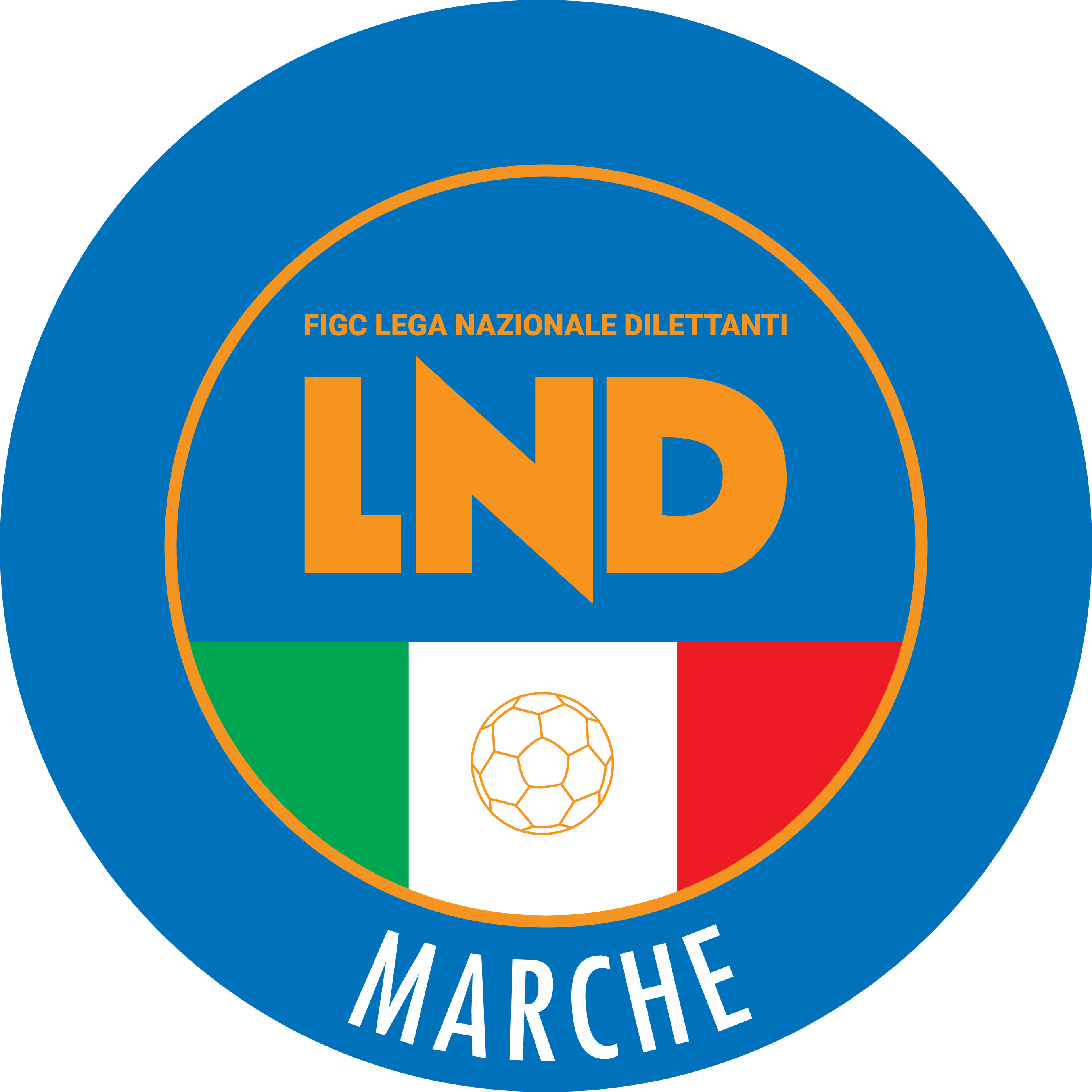 Federazione Italiana Giuoco CalcioLega Nazionale DilettantiCOMITATO REGIONALE MARCHEVia Schiavoni, snc - 60131 ANCONACENTRALINO: 071 285601 - FAX: 071 28560403sito internet: marche.lnd.ite-mail: c5marche@lnd.itpec: c5marche@pec.figcmarche.itStagione Sportiva 2021/2022Comunicato Ufficiale N° 47 del 22/12/2021Stagione Sportiva 2021/2022Comunicato Ufficiale N° 47 del 22/12/2021STAZI GABRIELE(CERRETO D ESI C5 A.S.D.) DOMINICI LUCA(PIANACCIO) PALAZZINI ALESSANDRO(PIANACCIO) BENIGNI MARCO(AUDAX 1970 S.ANGELO) BRACCI GIACOMO(PIANACCIO) PETROLATI MARCO(AUDAX 1970 S.ANGELO) MARANGONI FRANCESCO(C.U.S. MACERATA CALCIO A5) CASSANO ALESSIO(CASTELBELLINO CALCIO A 5) STAZI GIANMARCO(CERRETO D ESI C5 A.S.D.) BENIGNI MARCO(AUDAX 1970 S.ANGELO) TOPPI SIMONE(AUDAX 1970 S.ANGELO) FUFI DIEGO(GROTTACCIA 2005) POLVERARI GIOVANNI(OLYMPIA FANO C5) MANCINI SERGIO(PIANACCIO) DENARO DAVIDE(PIANACCIO) SquadraPTGVNPGFGSDRPEA.S.D. C.U.S. MACERATA CALCIO A5301410045841170A.S.D. MONTELUPONE CALCIO A 528149145945140A.P.D. CERRETO D ESI C5 A.S.D.27148336644220A.S.D. DINAMIS 199027149055945140G.S. AUDAX 1970 S.ANGELO23147255140110A.S. REAL SAN GIORGIO2313724484260A.S.D. JESI CALCIO A 52214716463970A.S.D. PIETRALACROCE 732213715555140U.S. PIANACCIO16145183639-30A.S.D. NUOVA JUVENTINA FFC15144375063-130A.S.D. FUTSAL MONTURANO13124174254-120A.S.D. OLYMPIA FANO C513144192652-260A.S.D. CASTELBELLINO CALCIO A 511143293856-180A.S.D. GROTTACCIA 200591430113861-230Squadra 1Squadra 2A/RData/OraImpiantoLocalita' ImpiantoIndirizzo ImpiantoFUTSAL MONTURANOREAL SAN GIORGIOA07/01/2022 22:005638 PALAZZO DELLO SPORTMONTE URANOVIA OLIMPIADIMARINELLI CLAUDIO(BORGOROSSO TOLENTINO) PICCHIO MANOLO(BAYER CAPPUCCINI) PASCUCCI NICOLA(U.MANDOLESI CALCIO) 2 gare RANZUGLIA ANDREA(BORGOROSSO TOLENTINO) GIRONACCI DIEGO(U.MANDOLESI CALCIO) CAMINONNI FABIO(FUTSAL CASELLE) GABALDI ALESSANDRO(FUTSAL SANGIUSTESE A.R.L.) BARTOLOMEI GIONATA(RIVIERA DELLE PALME) ARTIBANI MATTEO(AVIS ARCEVIA 1964) CANCRINI GIANLUCA(CSI STELLA A.S.D.) CARNEVALI LUCA(NUOVA OTTRANO 98) JIMENEZ DIEGO(NUOVA OTTRANO 98) ROSATI ANDREA(REAL EAGLES VIRTUS PAGLIA) PALLOTTA EDDY(TRE TORRI A.S.D.) FICCADENTI DANIEL CLAUDIO(FUTSAL CASELLE) IESARI MATTEO(INVICTA FUTSAL MACERATA) PAGLIARI FEDERICO(BORGOROSSO TOLENTINO) PERGOLINI FRANCESCO(ACLI MANTOVANI CALCIO A 5) COLA LORENZO(AVENALE) RIGAMONTI MICHELE(AVIS ARCEVIA 1964) BONFIGLI PAOLO(BAYER CAPPUCCINI) GIAMBARTOLOMEI FILIPPO(CIARNIN) ILARDI FRANCESCO(FUTSAL SAMBUCHETO) BONCI LEONARDO(SERRALTA) GIRONACCI DIEGO(U.MANDOLESI CALCIO) GIOACCHINI GIACOMO(ACLI MANTOVANI CALCIO A 5) BALESTRA LORENZO(AURORA TREIA) SERANTONI JACOPO(BAYER CAPPUCCINI) CORVINI GIANLUCA(BORGOROSSO TOLENTINO) DIALLO ASSANE(BORGOROSSO TOLENTINO) VERDINI TOMMASO(BORGOROSSO TOLENTINO) SPURIO FAUSTO(FUTSAL CASELLE) FUSELLI DAVID(FUTSAL SAMBUCHETO) SIMONETTI ANDREA(POLISPORTIVA VICTORIA) FIRMANI GUGLIELMO(REAL ANCARIA) FIRMANI LEONARDO(REAL ANCARIA) CAMARRI JACOPO(SANGIORGIO) DIGNANI MASSIMO(SERRALTA) PERUCCI ALESSANDRO(ACLI MANTOVANI CALCIO A 5) SORCINELLI ALEX(AMICI DEL CENTROSOCIO SP.) MANDOLINI EDOARDO(AVENALE) CECCHINI DANIELE(AVIS ARCEVIA 1964) ROCCHETTI ELIA(AVIS ARCEVIA 1964) PALAZZESI MARIO(BAYER CAPPUCCINI) LATTANZI DAVIDE(FUTSAL CAMPIGLIONE) COSTANTINI ANTONIO(FUTSAL CASELLE) UBALDI MIRKO(FUTSAL CASELLE) NUNZI MATTEO(INVICTA FUTSAL MACERATA) MARCHEGIANI NICCOLO(POLISPORTIVA VICTORIA) MBAMBU MBIKI(REAL EAGLES VIRTUS PAGLIA) ANGJELKOSKI ALEKSANDAR(REAL FABRIANO) TOMASSINI SIMONE(SANGIORGIO) PELLEGRINI MANUEL(SERRALTA) VIGNATI MIRCO(SERRALTA) RIPA LUCA(U.MANDOLESI CALCIO) PIERINI GIUSEPPE(FUTSAL MONTEMARCIANO C5) UGOCCIONI LUCA(GNANO 04) PIERI NICOLAS(ALMA JUVENTUS FANO) CERAVOLO ANTONIO(GNANO 04) MONCERI MATTIA(GNANO 04) CARLETTI ALEX(FUTSAL MONTEMARCIANO C5) SABBATINI NICCOLO(FUTSAL MONTEMARCIANO C5) PELLEGRINO LUCIANO(VERBENA C5 ANCONA) SquadraPTGVNPGFGSDRPEASD.P. ALMA JUVENTUS FANO25117403816220U.S.D. ACLI VILLA MUSONE18115334026140A.P.D. VERBENA C5 ANCONA18116054332110A.S.D. CHIARAVALLE FUTSAL1810532342860A.S.D. CITTA DI OSTRA18115333940-10A.S.D. ACLI MANTOVANI CALCIO A 518116053234-20A.S.D. FUTSAL MONTEMARCIANO C514114253437-30A.S.D. GNANO 0413113443738-10A.S.D. AMICI DEL CENTROSOCIO SP.11113262839-110A.S.D. AVIS ARCEVIA 19648112272838-100A.S.D. CIARNIN6111372348-250SquadraPTGVNPGFGSDRPEA.S.D. NUOVA OTTRANO 9827129036132290A.S. AVENALE24127324127140A.S.D. BAYER CAPPUCCINI23127235438160S.S.D. FUTSAL SANGIUSTESE A.R.L.2312723433490A.S.D. INVICTA FUTSAL MACERATA2312723716650A.S.D. REAL FABRIANO16125164345-20U.S. TRE TORRI A.S.D.1512435494540A.S.D. POLISPORTIVA VICTORIA15125072848-200A.P. AURORA TREIA14124263848-100POL. SERRALTA13124172944-150A.S.D. FUTSAL SAMBUCHETO6120663343-100A.S.D. BORGOROSSO TOLENTINO5121294363-200SquadraPTGVNPGFGSDRPEA.S.D. SANGIORGIO311110105017330A.S.D. FUTSAL CAMPIGLIONE25118124128130A.S.D. ROCCAFLUVIONE21117044533120A.S.D. FUTSAL CASELLE2011623302460POL. CSI STELLA A.S.D.17115245444100A.S.D. REAL ANCARIA13114163033-30A.S. RIVIERA DELLE PALME13114162847-190A.S.D. FUTSAL PRANDONE12114073539-40POL.D. U.MANDOLESI CALCIO11113262437-130A.S.D. REAL EAGLES VIRTUS PAGLIA9113082742-150A.S.D. CAPODARCO CASABIANCA C53101092343-200Data GaraN° Gior.Squadra 1Squadra 2Data Orig.Ora Var.Ora Orig.Impianto09/01/202211 AVALDICHIENTI PONTELA FENICE C507/01/202219:00PAGGI ELENA(CANTINE RIUNITE CSI) BACI ELISA(CALCIO A 5 CORINALDO) SquadraPTGVNPGFGSDRPEA.D.P. SANTA MARIA APPARENTE2410730305250A.S.D. FUTSAL PRANDONE229711378290A.S.D. CALCIO A 5 CORINALDO199612208120A.S.D. GLS DORICA AN.UR1895313412220A.S.D. CSKA CORRIDONIA C5F1896032312110A.S.D. ACLI MANTOVANI CALCIO A 5149423302280A.S.D. PIANDIROSE14104242224-20A.S.D. FANO CALCIO FEMMINILE1394142425-10POL.D. U.MANDOLESI CALCIO1294052831-30A.S.D. RIPABERARDA109315312920A.S.D. LA FENICE C5692071235-230A.S.D. CANTINE RIUNITE CSI190181038-280A.S.D. VALDICHIENTI PONTE110019860-520Squadra 1Squadra 2A/RData/OraImpiantoLocalita' ImpiantoIndirizzo ImpiantoACLI MANTOVANI CALCIO A 5CANTINE RIUNITE CSIA07/01/2022 21:305121 "PALAMASSIMO GALEAZZI"ANCONAVIA MADRE TERESA DI CALCUTTACSKA CORRIDONIA C5FFANO CALCIO FEMMINILEA07/01/2022 21:155295 TENSOSTRUTTURA VIA E.MATTEICORRIDONIAVIA E.MATTEIGLS DORICA AN.URCALCIO A 5 CORINALDOA07/01/2022 21:455030 PALLONE GEODETICO CUS ANCONAANCONAVIA GROTTE DI POSATORA 19/AVALDICHIENTI PONTELA FENICE C5A09/01/2022 19:005219 PALESTRA COMUNALEMORROVALLEVIA LIGURIA - BORGO PINTURARICCHITELLI FRANCESCO(MONTELUPONE CALCIO A 5) ANDREANI ALESSIO(ACLI VILLA MUSONE) MANDOLESI DANIELE(ACLI AUDAX MONTECOSARO C5) CICCARELLI LUIGI(REAL FABRIANO) CHAABI YOUNES(CSI STELLA A.S.D.) CASIAN ION(CSI STELLA A.S.D.) LANTERMO DIEGO(U.MANDOLESI CALCIO) SquadraPTGVNPGFGSDRPESSDARL ITALSERVICE C52287105012380G.S. AUDAX 1970 S.ANGELO1584314623230A.S.D. REAL FABRIANO1284044427170U.S.D. ACLI VILLA MUSONE581252350-270A.S.D. CASTELBELLINO CALCIO A 5280261667-510SquadraPTGVNPGFGSDRPEA.S.D. C.U.S. MACERATA CALCIO A527109017215570POL. CSI STELLA A.S.D.2110703474520POL.D. U.MANDOLESI CALCIO1910613494450A.S.D. ACLI AUDAX MONTECOSARO C516105143422120A.S.D. MONTELUPONE CALCIO A 55102084163-221A.S.D. FUTSAL MONTURANO-11000102781-541Data GaraN° Gior.Squadra 1Squadra 2Data Orig.Ora Var.Ora Orig.Impianto09/01/20225 RVIRTUS TEAM SOC.COOP.NUOVA JUVENTINA FFC18/12/202110:3016:00PALACARIFAC DI CERRETO D'ESI CERRETO D'ESI VIA VERDIKUSZTAL VITTORIO(GROTTACCIA 2005) MARTA ANTONIO(AUDAX 1970 S.ANGELO) SquadraPTGVNPGFGSDRPEA.S.D. PIETRALACROCE 732197023615210SSDARL ITALSERVICE C51986114213290A.S.D. CITTA DI OSTRA1695133616200A.S. CALCETTO NUMANA139414322930G.S. AUDAX 1970 S.ANGELO882242227-50A.S.D. SPECIAL ONE SPORTING CLUB581251439-250A.S.D. DINAMIS 1990491171154-430SquadraPTGVNPGFGSDRPEA.S.D. REAL FABRIANO21107126644221A.S.D. CANTINE RIUNITE CSI2110631383260S.S.D. FIGHT BULLS CORRIDONIA1910613484080A.S.D. GROTTACCIA 20051310415433940C.S.D. VIRTUS TEAM SOC.COOP.6102085580-250A.S.D. NUOVA JUVENTINA FFC5102082742-151Squadra 1Squadra 2A/RData/OraImpiantoLocalita' ImpiantoIndirizzo ImpiantoVIRTUS TEAM SOC.COOP.NUOVA JUVENTINA FFCR09/01/2022 10:305101 PALACARIFAC DI CERRETO D'ESICERRETO D'ESIVIA VERDIPJESHKA FLAVIO(REAL FABRIANO) BENIVEGNA CRISTIANO(RECANATI CALCIO A 5) TAFFI ELIA(RECANATI CALCIO A 5) CAFARELLA FRANCESCO(C.U.S. MACERATA CALCIO A5) SquadraPTGVNPGFGSDRPESSDARL ITALSERVICE C52187013911280A.S.D. AMICI DEL CENTROSOCIO SP.1785215313400A.S.D. CALCIO A 5 CORINALDO1484223611250A.S. ETA BETA FOOTBALL682061046-360A.S.D. FFJ CALCIO A 508008764-570SquadraPTGVNPGFGSDRPEU.S.D. ACLI VILLA MUSONE27109015820380A.S.D. ACLI MANTOVANI CALCIO A 521107038733540A.S.D. REAL FABRIANO18106045138130A.P.D. CERRETO D ESI C5 A.S.D.1810604343400A.S.D. OSIMO FIVE6102082453-290A.S.D. JESI CALCIO A 50100010985-760SquadraPTGVNPGFGSDRPEA.S.D. C.U.S. MACERATA CALCIO A524108025831270A.S.D. RECANATI CALCIO A 522107127326470ASD PORTO SAN GIORGIO C517105235828300SSDRL SANGIUSTESE M.G.9103074484-400A.S.D. BORGOROSSO TOLENTINO8102263571-360A.S.D. CANTINE RIUNITE CSI7102173462-280MONDAVI GABRIELE(AUDAX 1970 S.ANGELO) CESARANO ANTONIO(CALDAROLA G.N.C.) ZACCARO GABRIELE(ITALSERVICE C5) IELO GIOELE(REAL EAGLES VIRTUS PAGLIA) SquadraPTGVNPGFGSDRPEA.S.D. AMICI DEL CENTROSOCIO SP.24108007815630G.S. AUDAX 1970 S.ANGELO15105033548-130U.S. TAVERNELLE9103052434-100SSDARL ITALSERVICE C57102153850-120A.S. BULDOG T.N.T. LUCREZIA4101162957-280sq.B AMICI DEL CENTROSOCIOsq.B0100000000SquadraPTGVNPGFGSDRPEA.S.D. CALCIO A 5 CORINALDO1976106216460A.S.D. ACLI MANTOVANI CALCIO A 51876016918510POL.D. VIRTUS FORTITUDO 1950 SSD138413423480A.S.D. MONTELUPONE CALCIO A 5682061547-320C.U.S. ANCONA080081588-730SquadraPTGVNPGFGSDRPEA.S.D. REAL EAGLES VIRTUS PAGLIA24108026836380A.S.D. CALDAROLA G.N.C.21107037030400A.S.D. C.U.S. MACERATA CALCIO A521107035326270SSDRL SANGIUSTESE M.G.15105055458-40S.S.D. FIGHT BULLS CORRIDONIA9103072258-360A.S.D. DAMIANI E GATTI ASCOLI01000102388-650Squadra 1Squadra 2A/RData/OraImpiantoLocalita' ImpiantoIndirizzo ImpiantoACLI MANTOVANI CALCIO A 5CALCIO A 5 CORINALDOR29/12/2021 17:005121 "PALAMASSIMO GALEAZZI"ANCONAVIA MADRE TERESA DI CALCUTTAQuarti di Finale 06/01/2022         Semifinali08/01/2022Finale09/01/2022VincenteGara n° 1pos. 1 CERRETO D’ESI C5 A.S.D.pos. 1 CERRETO D’ESI C5 A.S.D.Gara n° 1pos. 2 CSI STELLA A.S.D.pos. 2 CSI STELLA A.S.D.Gara n° 2pos. 3 MONTELUPONE CALCIO A 5pos. 3 MONTELUPONE CALCIO A 5Gara n° 2pos. 4 AUDAX 1970 S.ANGELOpos. 4 AUDAX 1970 S.ANGELOGara n° 3pos. 5 CHIARAVALLE FUTSALpos. 5 CHIARAVALLE FUTSALGara n° 3pos. 6 JESI CALCIO A 5pos. 6 JESI CALCIO A 5Gara n° 4pos. 7 PIETRALACROCE 73pos. 7 PIETRALACROCE 73Gara n° 4pos. 8 SANGIORGIOpos. 8 SANGIORGIOSemifinali07/01/2022FinaleVincenteGara n° 1pos. 1 CALCETTO CASTRUM LAURIpos. 1 CALCETTO CASTRUM LAURIGara n° 1pos. 2 CANDIA BARACCOLA ASPIOpos. 2 CANDIA BARACCOLA ASPIOGara n° 2pos. 3 PIEVE D’ICO CALCIO A 5pos. 3 PIEVE D’ICO CALCIO A 5Gara n° 2pos. 4 L’ALTRO SPORT CALCIO A 5pos. 4 L’ALTRO SPORT CALCIO A 5Il Responsabile Regionale Calcio a Cinque(Marco Capretti)Il Presidente(Ivo Panichi)